Il est interdit aux candidats de signer leur composition ou d'y mettre un signe quelconque pouvant indiquer sa provenancePour traiter ce sujet, vous disposez du présent document et d’un dossier ressources. Le sujet comprend 7 parties, qui peuvent être traitées indépendamment les unes des autres. On peut cependant conseiller de les traiter dans l’ordre proposé.Problématique, scénario :Une cliente, Madame Le Quesnoy, infirmière à domicile, âgée de 35 ans, se présente dans le magasin le 1/06/2017. Vous prenez connaissance de son dossier, il date du 2/02/2015. Voir documents ressources 1 et 2.Elle porte des lunettes équipées de verres de +10,00δ.Depuis quelques mois, elle éprouve une fatigue visuelle. Lorsqu’elle conduit, elle lit parfaitement les panneaux mais elle a une sensation de tiraillements au niveau des yeux.De près et de très près, lors de ses activités professionnelles (lecture de notices de médicaments, enlèvements des points de suture, prises de sang…) elle ressent des difficultés et cherche un meilleur éclairage.Elle s’est aperçue qu’en éloignant ses lunettes, la vision est toujours nette de loin comme de près. Dans cette situation, elle est plus à l’aise de près.Indiquer si la cliente voit net ou flou en portant ses lunettes, que ce soit de loin ou de près.Indiquer les désagréments constatés par la cliente lorsqu’elle porte ses lunettes à distance normale. Selon vous, à quoi sont liés ces désagréments ?La cliente porte ses lunettes équipées de verres de +10,00δ normalement à 10mm de H ; parfois elle les décale et les porte à 20mm de H.Le grossissement (approximatif) d’un verre est donné par la formule :  gv = 1 + (LHmètres × DL)Lorsqu’un grossissement est supérieur à 1, l’image perçue par l’œil seraaugmentée	 réduiteCalculer les grossissements des verres pour chacune des positions de la lunette.Quelle relation pouvez-vous faire entre ces résultats et les informations que vous a communiquées la cliente ?Partie 3 :	Etude du comportement de la cliente.On étudie cette fois l’effet du décalage du verre sur le déplacement de l’image afin de faire le lien avec le vécu de la clienteLe verre est représenté, il est supposé mince ; son foyer image F’v est donné.L’œil est représenté pas ses plans principaux, les foyers et les points nodaux sont donnés. La rétine n’apparait pas.Pour cette étude, l’objet A est situé à l’infini sur l’axe.10 mmA ∞[Ho]	[H’o]3.1. Chaine des conjugués :1	1	1,336 	Verre		 	œil non accommodéA	Ai	A’∞	……..Compléter le pointillé dans la chaîne des conjugués.Schéma 1 : les verres sont portés à 10 mm de [Ho].Fo	N N’A’	F’oOn a construit le rayon réfracté, l’image finale A’ est donnée.Positionner sur l’axe le conjugué intermédiaire Ai.L	F’vSchéma 2 : les verres sont désormais portés à 20 mm de [Ho].Construire le rayon réfracté issu de A à l’infini.Schéma 220 mm[Ho]	[H’o]En déduire la position des conjugués successifs de A, noter ces conjugués sur le schéma.Repérer le décalage de A’ par rapport au schéma 1 :A ∞l’image A’ s’est déplacée	 → ou	 ← (cocher la bonne réponse)On constate que l’image s’est déplacée dans le même sens que le déplacement du verre	.Indiquer l’incidence qu’a ce phénomène sur la valeur de l’accommodation.On suppose que la compensation est parfaite lorsqu’elle est portée normalement à 10 mm.Cette supposition entraîne que : (cocher la bonne réponse)Si l’objet est à l’infini, l’image A’ est située :sur la rétine R’	 devant R’	 derrière R’ Si on décale le verre à 20 mm, l’image A’ se positionnera :sur R’	 devant R’	 derrière R’ donc on observera, en VL, une :focalisation	 défocalisation myopique	 défocalisation hypermétropiquedonc la vision de loin sera :nette	 floueFo	N N’	F’oL	F’vLa cliente est âgée de 35 ans ; à l’aide de la formule de Hofstetter (Amax = 18,5 – (0,3× âge), calculer la valeur de son accommodation maximale.Il est admis que la vision est confortable si l’accommodation mise en jeu est inférieure ou égale à la moitié de l’accommodation maximale, soit Aconf ≤1/2 Amax.Calculer la valeur limite de l’accommodation confortable.Avec ses lunettes, équipées de verres de +10,00δ portées à 10mm de H,la cliente accommode de +4,20δ (notée Acc10mm) pour lire à 41 cm (distance mesurée depuis ses lunettes).La cliente décale ses lunettes, elles sont désormais à 20 mm de H.Calculer la nouvelle valeur de l’accommodation (notée Acc20mm) mise en jeu pour regarder le même objet.L’objet sera situé, dans ce cas, à 40 cm des lunettes : L.La cliente est plus à l’aise de près en décalant ses lunettes.Cela s’explique par : (cocher la bonne réponse)Acc20mm< Acc10mm	 Acc20mm> Acc10mmSuite de l’étude : le parcours d’accommodation de la cliente équipée de ses lunettes portées à 10 mm est représenté ci-dessous.De loin, la cliente :	 voit net sans accommoder	 voit net en accommodant	 voit flouCe parcours est identique au parcours d’un œil :    myope non compenséhypermétrope non compenséDonc, la compensation de +10,00δ :	 n’est pas assez forte	est trop forteCalcul du compensateur parfait (noté DL) porté à 10 mm.La puissance du verre, commandé par l’opticien, est une puissance normalisée. Vous devez déterminer cette puissance normalisée.Pour la cliente, la puissance exacte du compensateur parfait se situe entre +11,00δ et +11,25δ.Si l’on choisit +11,25δ, puissance légèrement plus forte que le compensateur parfait , alors :la cliente sera légèrement myopisée	 la cliente restera légèrement hypermétropeSi l’on choisit +11,00δ, alors :la cliente sera légèrement myopisée	 la cliente restera légèrement hypermétropeQuelle puissance faut-il donc choisir ?	 +11,00δ	 +11,25δPrécisez les conséquences qu’aura une puissance normalisée est mal choisie, sur la vision de la cliente.Les nouveaux verres portés à 10 mm auront une puissance de +11,00 δComparaison des caractéristiques de deux verres (les anciens verres portés et les nouveaux proposés).Les anciens verres portés  sont  EXCEPTIO STYLIS CONVEXE .On propose un autre verre adapté à la compensation de la cliente, il s’agit du verre OMEGA EXCEPTIO.Compléter le tableau qui permettra le comparatif des verres.Les fiches techniques de ces deux verres sont données dans les documents ressources 3 et 4.La différence de poids entre les deux verres aura -t-elle une incidence sur le confort de port ?On constate que les différences d’épaisseurs entre les deux verres sont minimes pourtant leurs indices sont différents. Comment expliquez-vous cela ?Il est précisé par le verrier que : « un matériau constitutif organique de fort indice permettrait certes de réaliser des verres de lunettes plus minces, mais la dispersion amplifiée entraverait le bien être visuel ».Quelle est la donnée du tableau qui caractérise la dispersion chromatique ?La protection contre les UV est un élément à prendre en compte dans le choix d’un verre.Lequel de ces deux verres a la meilleure coupure UV ?5.1.5.3.Pourquoi propose-t-on un traitement anti-UV (traitement déposé sur les deux faces du verre) pour un verre qui coupe 100 % les UV ?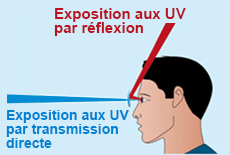 Etude de la géométrie du verre lenticulaire conseillé.Le verre conseillé OMEGA EXCEPTIO est un unifocal lenticulaire (voir document ressource 4)Sur le verre représenté ci contre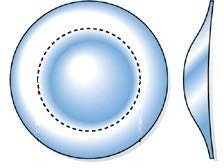 délimiter la zone optique en rougedélimiter la zone périphérique en vertFaire le lien en reliant par un trait les deux types d’asphérisation et les deux zones: Asphérisation géométrique			zone périphériqueAsphérisation optique			zone optiqueEtude des deux types d’asphérisation de ce verre :A l’aide du document ressource 4, indiquer la raison pour laquelle ce verre est réalisé avec une asphérisation géométrique.Citer les avantages de l’asphérisation optique :Vous avez placé correctement l’équipement sur le frontofocomètre, vous relevez une puissance de +11,00δ : situation 1.L’élève de 3ème, qui fait un stage découverte dans le magasin, l’a mal positionné ; en effet la face convexe du verre est en contact avec le cône d’appui. Dans cette position, vous relevez une puissance de +10,00δ : situation 2.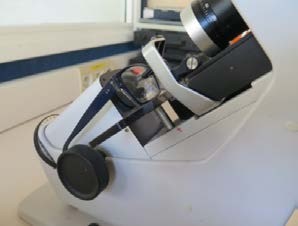 Votre collègue opticien vous informe que la puissance mesurée par le frontofocomètre est la puissance frontale et non la puissance vraie de Gullstrand. Et dans le cas de verres épais (ici 10mm), la différence entre ces 2 puissances est évidente.Situation 1 : le verre est positionné correctement, la puissance frontale donnée par le frontofocomètre est égale àDF  = +11,00δCalculez la distance frontale objet S  F  avec la formule S  F  = −11	1	𝐷𝐷𝐹𝐹Faire apparaitre cette distance sur le schéma et noter sa valeur.Situation 1 : verre positionné correctement :F	S1	S2	F’Situation 2 : le verre est mal positionné, la puissance frontale donnée par le frontofocomètre est DF = +10,00δCalculer la distance frontale focale objet S1F .Faire apparaitre cette distance sur le schéma et noter sa valeur.HF = -98mmComparer cette distance frontale à celle de l’axe 1 : (cocher les bonnes réponses)Pour la situation 2, la distance frontale est	plus petite	 plus grande que pour la situation 1. donc la puissance frontale est bien   plus forte	 plus faible que pour la situation 1.La distance focale objet HF  (de la puissance Gullstrand) est donnée pour la situation 1.Comparer cette distance focale HF à celle de la situation 2, que constatez-vous ?elles sont identiques	 plus grande pour la situation 1	 plus grande pour la situation 2Situation 2 : verre mal positionné :[H]	[H’]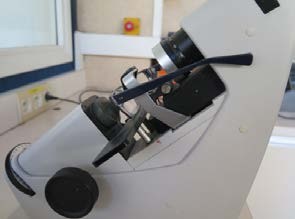 Calculer la puissance de Gullstrand avec la distance focale HFOn note des différences entre les puissances (frontale et de Gullstrand) pour ce verre de +10,00δ. Indiquer si l’on observe également des différences pour un verre de -10,00δ. Justifier votre réponse.F	S1	S2	F’[H]	[H’]Vous allez analyser l’incidence d’une faible erreur de centrage.Le schéma ci-dessous permet de visualiser l’erreur de centrage, les verres sont représentés sous forme de deux prismes accolés.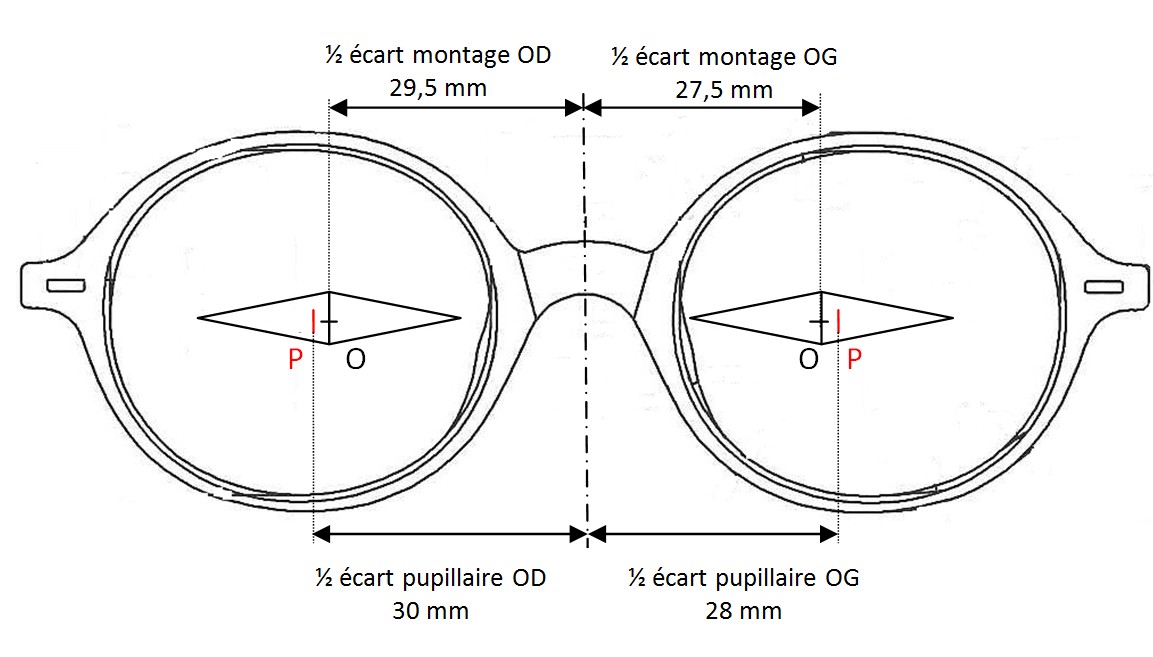 Dans le tableau ci-dessous :calculer l’effet prismatique induit pour chaque œil en utilisant la règle de Prentice,indiquer la direction de la basePour connaître l’effet prismatique induit par les erreurs de centrage sur le couple oculaire, on utilise les règles suivantes :un couple oculaire tolère 2 Δ d’effet prismatique dans le plan horizontal.si les bases (sens des flèches) sont dans le même sens on les retranche.Si elles sont de sens opposé  on  les ajoute.Exemple pour illustrer cette règle :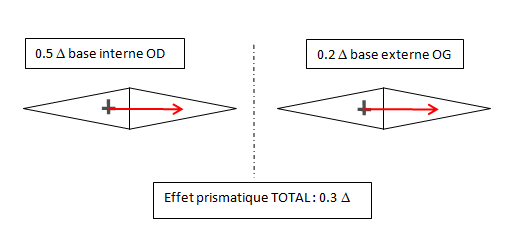 Calculer l’effet prismatique induit pour le couple oculaire.Indiquer si l’équipement est conforme aux tolérances de centrage.Conclusion : quelle décision prenez-vous ? Cocher une réponse :vous ne recommandez pas de verresvous recommandez les deux verres (droit et gauche)vous recommandez le verre droitvous recommandez le verre gaucheDANS CE CADREAcadémie :Session :Session :NE RIEN ECRIRE DANS CETTE PARTIEDANS CE CADREExamen :Série :Série :NE RIEN ECRIRE DANS CETTE PARTIEDANS CE CADRESpécialité/option :Repère de l’épreuve :Repère de l’épreuve :NE RIEN ECRIRE DANS CETTE PARTIEDANS CE CADREEpreuve/sous épreuve :Epreuve/sous épreuve :Epreuve/sous épreuve :NE RIEN ECRIRE DANS CETTE PARTIEDANS CE CADRENOM :NOM :NOM :NE RIEN ECRIRE DANS CETTE PARTIEDANS CE CADRE(en majuscule, suivi s’il y a lieu, du nom d’épouse)(en majuscule, suivi s’il y a lieu, du nom d’épouse)N° du candidatNE RIEN ECRIRE DANS CETTE PARTIEDANS CE CADRENé(e) le :Né(e) le :N° du candidatNE RIEN ECRIRE DANS CETTE PARTIEDANS CE CADREN° du candidatNE RIEN ECRIRE DANS CETTE PARTIENE RIEN ECRIRENote :Appréciation du correcteurAppréciation du correcteurBACCALAURÉAT PROFESSIONNELOPTIQUE-LUNETTERIEE2 – Epreuve technologique Étude et suivi de dossierDOSSIER SUJETThèmes d’étudeCompétences évaluéesPagesPage de gardePage de gardePage de gardePage 1Partie 1 :	Prise en charge de la cliente.Partie 1 :	Prise en charge de la cliente.C1.1. Rechercher, analyser, exploiter les données et les documents nécessaires à son activité.Page 2Partie 2 :	Etude du comportement de la cliente.Partie 2 :	Etude du comportement de la cliente.C1.1. Rechercher, analyser, exploiter les données et les documents nécessaires à son activité.Page 2Partie 3 :	Etude du comportement de la cliente.Partie 3 :	Etude du comportement de la cliente.C4.1. Analyser, élaborer une interventionPage 3Partie 4 :	Etude des causes de la gêne visuelle.Partie 4 :	Etude des causes de la gêne visuelle.C4.1. Analyser, élaborer une interventionPage 4Partie 5 :	Etude du verre proposé à la cliente.Partie 5 :	Etude du verre proposé à la cliente.C6.1. Assurer la vente des instruments, des équipements et produits optiques C5.6.  Actualiser les savoirs et les savoirs faire d'une équipePage 5Partie 6:	Le nouvel équipement est monté avec les nouveaux verres de +11,00δ, il est prêt à être livré.Partie 6:	Le nouvel équipement est monté avec les nouveaux verres de +11,00δ, il est prêt à être livré.C5.6. Actualiser les savoirs et les savoirs faire d'une équipePage 6Partie 7:	Contrôle du centrage des verres.Partie 7:	Contrôle du centrage des verres.C2.1. Préparer, suivre et gérer un dossier, des travauxPage 7CODE ÉPREUVE : 1706-OL-T2CODE ÉPREUVE : 1706-OL-T2 		EXAMEN :	 BACCALAURÉAT PROFESSIONNEL 		SPÉCIALITÉ :	 OPTIQUE-LUNETTERIE 		SPÉCIALITÉ :	 OPTIQUE-LUNETTERIESESSION 2017DOSSIER SUJETÉpreuve : E2 – Épreuve technologiqueETUDE ET SUIVI DE DOSSIERÉpreuve : E2 – Épreuve technologiqueETUDE ET SUIVI DE DOSSIERCalculatrice autoriséeDurée : 3 h 00Durée : 3 h 00Coefficient : 3Coefficient : 3Page 1 / 7Pour les calculs, on retiendra les valeurs suivantes : = +12,50δ𝐿𝐿𝐿𝐿      =    +10mm1	1	1,336DL	DoRL	R	R’∞CARACTERISTIQUESEXCEPTIO STYLIS CONVEXEOMEGA EXCEPTIOType de verre (unifocal ou multifocal)MatièreGéométrieIndiceNombre d’AbbeCoupure UVPoids du verre droit précalibré10 grs11 grsPoids du verre gauche précalibré12 grs13 grsEpaisseur au centre du verre  droit précalibré6.8 mm7.4 mmEpaisseur au centre du verre gauche précalibré7.8 mm8.1 mm